RECOGNITION OF WATER FOR PEOPLE-CANADAFISCAL YEAR 2015/16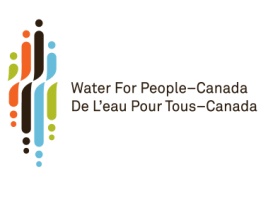 Thanks so much to our generous supportersWe are proud to recognize the following corporations, organizations and individuals for their Sponsor contributions during the period October 2015 - September 2016 under the following categories: SPONSORSHIP LEVELSEF Global Strategic Partners (1 Million plus)-EF Visionaries ($500,000 TO $499,999)-EF Champions ($250,000 TO $499,999)-EF Leaders ($100,000 TO $299,999)AnonymousEF Advocates ($50,000 TO $99,999)-EF Supporters ($20,000 - $49,999)Atlantic Canada Water Works AssociationBC Committee of WFP-COntario Water Works AssociationWestern Canada Section AWWAEF Friends ($1,000 - $19,999)AECOM & EmployeesAnonymous (2)Atlantic Branch Equipment AssociationCH2M Hill and EmployeesCity of MonctonGeoff ReedGraham Construction & EngineeringHalifax Regional Water CommissionKerr Wood Leidal Associates Ltd.Megan McAllisterMMM GroupMohsen MortadaOPCEAOtto’s Service CentreOtto’s SubaruPeterborough UtilitiesRBC FoundationRESEAU/AQTEDon Hoekstra “Ride With Purpose“Peter Turgoose “Ride With Purpose”Water Environment Association of OntarioWhitson Contracting Ltd.WSP Canada Inc. – OntarioIn-kind SupportersCH2M HillES&E Magazine